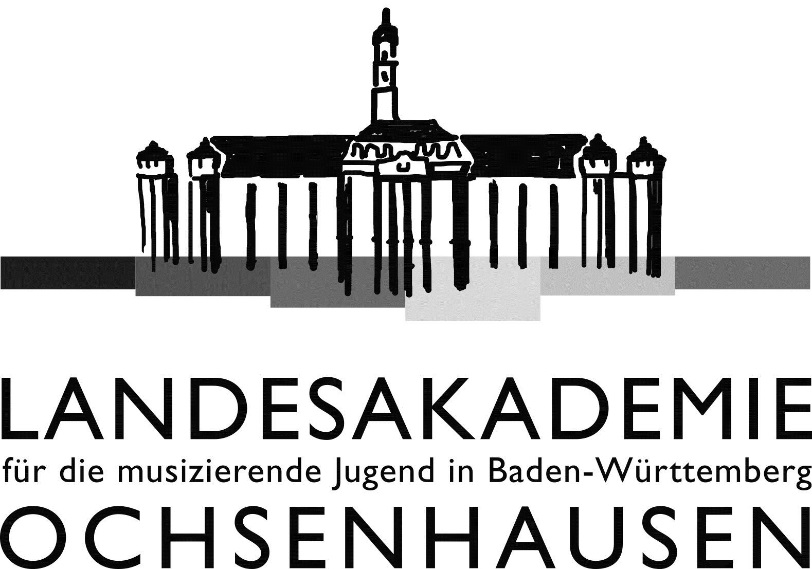 Interregionales Jugendchortreffen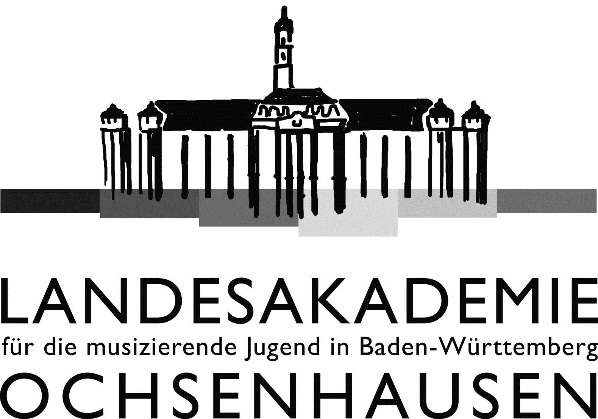 C.H.O.I.R. 2020Aufgabe und ZielsetzungJunge Sängerinnen und Sänger aus Baden-Württemberg und seinen europäischen Partnerregionen werden 11 Tage lang zusammen in der Landesmusikakademie Ochsenhausen leben, ein Chorkonzert erarbeiten und darüber hinaus in vielfältiger Weise musikalisch-sprachlich miteinander kommunizieren. Ergänzt wird das Angebot durch ein Stimmtraining für Gesangssolisten.VeranstalterLandesakademie für die musizierende Jugend in Baden-Württemberg. Gefördert vom Ministerium für Wissenschaft, Forschung und Kunst Baden-Württemberg.Folgende Partnerregionen sind eingeladen:Baden-Württemberg (DEU) – Bosnien und Herzegowina (BIH) - Coimbra (PRT) - Emilia Romagna (ITA)Estland (EST) – Flandern (BEL) - Kanagawa (JPN)Katalonien (ESP) - Kroatien (HRV) - Lodz (POL)Lombardei (ITA) - Ontario (CAN) - Rhone-Alpes (FRA)Russische Föderation (RUS) - Sachsen (DEU)Singapur (SGP) - Slowenien (SVN) – Taiwan (TWN)Ungarn (HUN) – Wales (GBR) ProgrammGiuseppe Verdi:Messa da RequiemOrchesterpartner: Mitglieder des Radiosinfonieorchesters BelgradCollective Composition-「Ora Pro Pace」1. Ching-Wen Chao: Dona Nobis Pacem（Taiwan）2. Jakub Neske: Cantate Domino（Poland ）3. Vladimir Poljakov: Jubilate Deo（Russia）4. Shu-Si Chen: Ubi Caritas（Taiwan）5. Matsushita Ko: Alleluia（Japan）(Uraufführung)Kompositionsauftrag der Landesakademie OchsenhausenDauer und OrtDas 25. Chorfestival der Partnerregionen Baden-Württembergs - C.H.O.I.R. 2020 - findet vom 07. August bis 18. August in der Landesakademie in Ochsenhausen statt. Ein Kammerchor mit ausgewählter Besetzung beginnt mit Proben für das Hakka-Festival Taiwan bereits am 5. August. Ausgewählte Teilnehmer*innen erhalten gesonderte Informationen.KonzerteSerenade am Sonntag, 09.08. in Ochsenhausen.Chorkonzerte am 13.08. in Laupheim, 14.08. in Stuttgart, 16.08. in Ravensburg und am 17.08. in Ochsenhausen.Künstlerische LeitungChristine Wetzel, Landesakademie OchsenhausenMichael Alber, StuttgartOrganisationProf. Dr. Klaus K. Weigele, AkademiedirektorChristine Wetzel, Akademiedozentin Mirjam Knaus, Projektmanagement der LandesakademieInformation und AnmeldungAnmeldeschluss: 05.06.2020Landesakademie für die musizierende Jugend in Baden-WürttembergSchloßbezirk 7D-88416 OchsenhausenTelefon +49 7352  9110 0Telefax +49 7352  9110 16E-Mail: projektbuero@landesakademie-ochsenhausen.deTeilnahmebedingungenTeilnahmeberechtigt sind jugendliche Sängerinnen und Sänger aus den genannten Regionen im Alter von 17 bis 24 Jahren. Jede Partnerregion hat ein Kontingent von 10 Freiplätzen. Für diese Teilnehmer*innen sind Unterkunft und Verpflegung frei. Die Anreisekosten müssen selbst getragen werden. Die Teilnehmer*innen sollen chorerfahrene, stimmbegabte Sängerinnen und Sänger sein. Eine Erhöhung des Kontingents ist nach Absprache mit der Organisation möglich. Die weiteren Teilnehmer*innen zahlen dann eine Kursgebühr von 355,00 €.Die Teilnehmer*innen aus Baden-Württemberg bezahlen eine Kursgebühr (einschl. Unterkunft und Verpflegung) von 355,00 €.Interregionales JugendchortreffenC.H.O.I.R. 202025. Interregionales Jugendchortreffenvom 07. – 18. August 2020an der Landesakademie für die musizierende Jugend in Baden-Württemberg, Ochsenhausen25th Interregional YOUTHCHOIR MEETINGAugust 7th to August 18th 2020at the State Academy for Young Musicians in Ochsenhausen25. FESTIVAL INTERREGIONAL DE CHŒURS DE JEUNESdu 7 aôut au 18 aôut 2020à l’Académie régionale de la jeunes musicienne à Ochsenhausen25. Festival interregionale DEI CORI GIOVANILIal 7 agosto dal 18 agosto 2020nella Landesakademie (accademia statale) per giovani musicisti a Ochsenhausen25. Festival interregional del coro de la juventud
del 7 al 18 de agosto 2020en la academia federal de música para la juventud en OchsenhausenVeranstalter: Landesakademie für die musizierende Jugend in Baden-Württemberg, gefördert vom Ministerium für Wissenschaft, Forschung und Kunst Baden-WürttembergOrganized by: State Academy for Young Musicians in Baden-Württemberg, sponsored by the Ministry of science, research and art of Baden WürttembergOrganisateur: L’Académie régionale de la jeunes musicienne du Baden-Württemberg, encouragé par le Ministère de la science, recherche et art du Baden-WürttembergOrganizzatori: Landesakademie per giovani musicisti del Baden-Württemberg, promosso dal Ministero della scienza, esplorazione e arte del Baden-WürttembergOrganizador:
Academia federal de música para la juventud en Baden Wurttemberg, patrocinado por el Ministerio de la ciencia, exploración y arte de Baden-Württemberg